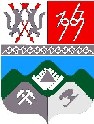   КЕМЕРОВСКАЯ ОБЛАСТЬ                   ТАШТАГОЛЬСКИЙ МУНИЦИПАЛЬНЫЙ РАЙОН АДМИНИСТРАЦИЯ ТАШТАГОЛЬСКОГО МУНИЦИПАЛЬНОГО РАЙОНАПОСТАНОВЛЕНИЕ   от «14»  ноября  2019  №  1461-пО заготовке и реализации новогодних елок в 2019 году На основании Лесного кодекса Российской Федерации, Положения об осуществлении федерального государственного лесного надзора (лесной охраны), утвержденного постановлением Правительства Российской Федерации от 22.06.2007 г. №394, Закона Кемеровской области от 18.11.2009 №119-ОЗ «Об исключительном случае заготовки елей и (или) деревьев других хвойных пород для новогодних праздников на основании договора купли-продажи лесных насаждений», в целях обеспечения охраны лесов от незаконных порубок хвойных молодняков, пресечения незаконной продажи ели, и деревьев других хвойных пород для новогодних праздников; администрация Таштагольского муниципального района постановляет:1. Рекомендовать территориальному отделу по Таштагольскому лесничеству  Департамента Лесного комплекса Кемеровской области (К.А.Гофман) и автономному учреждению Кемеровской области «Таштагольский лесхоз» (А.А.Беляев) установить лимиты на заготовку новогодних ёлок  в количестве 8 000 шт.        2.  Рекомендовать территориальному отделу по Таштагольскому лесничеству  Департамента Лесного комплекса Кемеровской области (К.А.Гофман), федеральному государственному бюджетному учреждению «Шорский национальный парк» (В.Б.Надеждин) для пресечения самовольной заготовки новогодних елок создать оперативные мобильные группы и проводить совместные рейды с сотрудниками Отдела МВД России по Таштагольскому району с 15.11.2019 г. по 31.12.2019 г. 3.Рекомендовать Отделу МВД России по Таштагольскому району (Р.В.Шумский):3.1.Выделить для оперативных групп лесной охраны  сотрудников отдела МВД.4. Рекомендовать начальнику ОГИБДД Отдела МВД России по Таштагольскому району (Е.Г. Бояркин) осуществлять  проверку законности вывоза новогодних елок за пределы района.5. Рекомендовать индивидуальным предпринимателям занимающихся заготовкой новогодних елок реализовывать новогодние елки населению по следующему графику:а) В микрорайоне Усть-Шалым на остановке "Поспелова" ежедневно с 21 по 31 декабря 2019 г. с 12-00 до 14-00 часов и с 16-00 до 17-30 часов;б) В районе дома №48 по ул. Ленина,  с 12.00 до 14.00 часов  и с 16.00 до 17.30 часов  с 21 по 31 декабря 2019 г;в) На территории автономному учреждению Кемеровской области «Таштагольский лесхоз» по ул. Садовая, 9, с 01 по 31 декабря 2019 г. с 12-00 до 17-00 часов;г) В пгт. Шерегеш  в районе кинотеатра «Мустаг» ежедневно с 21 по 31 декабря 2019 г. с 12-00 до 14-00 часов и с 16-00 до 17-30 часов;д) В г.Таштаголе ул.Трактовая, 1 (район базы Алчок) с 01 по 31 декабря 2019 г. с 12-00 до 19-00 часов.   6. Рекомендовать территориальному отделу по Таштагольскому лесничеству  Департамента Лесного комплекса Кемеровской области (К.А.Гофман) организовать выписку новогодних елок в  конторах лесничеств сельских и городских поселений района с 01 по 31 декабря 2019 г. с 08-00 до 17-00 часов кроме субботы, воскресенья.7. Рекомендовать территориальному отделу по Таштагольскому лесничеству  Департамента Лесного комплекса Кемеровской области (К.А.Гофман) через средства массовой информации довести до жителей района информацию о порядке приобретения новогодних ёлок и ответственности за самовольную заготовку в срок до 07.12.2019 г. 8. Пресс-секретарю Главы Таштагольского муниципального района (М.Л.Кустовой) настоящее постановление разместить на официальном сайте администрации Таштагольского муниципального района в информационно-телекоммуникационной  сети «Интернет».       9. Контроль за выполнением данного постановления возложить на заместителя Главы  Таштагольского муниципального района С.В. Адыякова. 10. Постановление вступает в силу с момента подписания.Глава Таштагольского муниципального района                                                                           В.Н. Макута 